THE EFFECT OF ROLE PLAY ON THE STUDENTS’ PUBLIC SPEAKING SKILLA ThesisbySURIA SUCHI DWI PUTRINPM: 171224059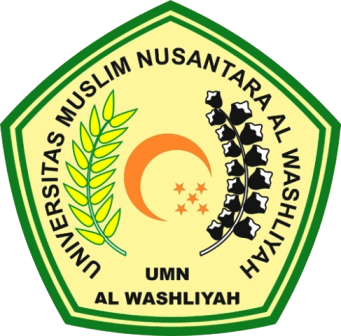 ENGLISH EDUCATION DEPARTMENTFACULTY OF TEACHER TRAINING AND EDUCATIONUNIVERSITAS MUSLIM NUSANTARA AL WASHLIYAHMEDAN2021THE EFFECT OF ROLE PLAY ON THE STUDENTS’ PUBLIC SPEAKING SKILLA ThesisSubmitted to the Department of English Language Education in Partial Fulfillment of the Requirements for the Degree of Sarjana PendidikanbySURIA SUCHI DWI PUTRI NPM: 171224059ENGLISH EDUCATION DEPARTMENTFACULTY OF TEACHER TRAINING AND EDUCATIONUNIVERSITAS MUSLIM NUSANTARA AL WASHLIYAHMEDAN2021